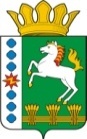 КОНТРОЛЬНО-СЧЕТНЫЙ ОРГАН ШАРЫПОВСКОГО МУНИЦИПАЛЬНОГО ОКРУГАКрасноярского краяЗаключениена проект Постановления администрации Шарыповского муниципального округа «Об утверждении муниципальной программы «Реформирование и модернизация жилищно-коммунального хозяйства и повышение энергетической эффективности» 01 апреля 2021 года 					        		                         № 20Настоящее экспертное заключение подготовлено Контрольно – счетным органом Шарыповского муниципального округа Красноярского края на основании ст. 157 Бюджетного  кодекса Российской Федерации, ст. 9 Федерального закона от 07.02.2011 № 6-ФЗ «Об общих принципах организации и деятельности контрольно – счетных органов субъектов Российской Федерации и муниципальных образований», ст. 15 Решения Шарыповского окружного Совета депутатов от 14.12.2021 № 5-32р «Об утверждении Положения о Контрольно – счетном органе Шарыповского муниципального округа Красноярского края» и в соответствии со стандартом организации деятельности Контрольно-счетного органа Шарыповского муниципального округа Красноярского края СОД 2 «Организация, проведение и оформление результатов финансово-экономической экспертизы проектов Решений Шарыповского окружного Совета депутатов и нормативно-правовых актов по бюджетно-финансовым вопросам и вопросам использования муниципального имущества и проектов муниципальных программ» утвержденного приказом Контрольно-счетного органа Шарыповского муниципального округа Красноярского края от 25.01.2021 № 03.Представленный на экспертизу проект Постановления администрации Шарыповского муниципального округа Красноярского края «Об утверждении муниципальной программы «Реформирование и модернизация жилищно-коммунального хозяйства и повышение энергетической эффективности» направлен в Контрольно – счетный орган Шарыповского муниципального округа Красноярского края 31 марта 2021года, разработчиком данного проекта Постановления является муниципальное казенное учреждение «Управление службы заказчика» администрации Шарыповского района. Основанием для разработки муниципальной программы являются:- статья 179 Бюджетного кодекса Российской Федерации;- постановление администрации Шарыповского района от 30.07.2013 № 540-п «Об утверждении Порядка принятия решений о разработке муниципальных программ Шарыповского района, их формировании и реализации» (в ред. от 29.06.2015 № 407-п, от 05.12.2016 № 535-п);- распоряжение администрации Шарыповского района от 02.08.2013  № 258-р «Об утверждении перечня муниципальных программ Шарыповского района» (в ред. от 29.07.2014 № 293а-р, от 17.06.2016 № 235-р, от 01.08.2017 № 283-р, от 08.05.2018 № 171-р, от 26.07.2019 № 236-р, от 14.09.2020 № 291-р).Ответственный исполнитель муниципальной программы администрация Шарыповского муниципального округа Красноярского края.Мероприятие проведено 31 марта 2021 года.В ходе подготовки заключения Контрольно – счетным органом Шарыповского муниципального округа Красноярского края были проанализированы следующие материалы:- проект Постановления администрации Шарыповского муниципального округа Красноярского края «Об утверждении муниципальной программы «Реформирование и модернизация жилищно-коммунального хозяйства и повышение энергетической эффективности»;-  паспорт муниципальной программы «Реформирование и модернизация жилищно-коммунального хозяйства и повышение энергетической эффективности».Подпрограммы муниципальной программы:Модернизация, реконструкция и капитальный ремонт объектов коммунальной инфраструктуры.Энергосбережение и повышение энергетической эффективности.Обращение с отходами на территории Шарыповского округа.Благоустройство территорий населенных пунктов.Обеспечение реализации муниципальной программы и прочие мероприятия.Рассмотрев представленные материалы к проекту Постановления муниципальной программы «Реформирование и модернизация жилищно-коммунального хозяйства и повышение энергетической эффективности» установлено следующее:В соответствии с проектом паспорта Программы происходит изменение по строке (пункту) «Ресурсное обеспечение муниципальной программы», после внесения изменений строка  будет читаться:Увеличение бюджетных ассигнований по муниципальной программе в сумме 47 240 260,00 руб. (10,21%), в 2021 году в сумме 15 629 420,00 руб., в 2022 году в сумме 15 805 420,00 руб., в 2023 году в сумме 15 805 420,00 руб., в том числе:- уменьшение за счет краевого бюджета в сумме 560 400,00 руб. (0,22%), в 2021 году в сумме 186 800,00 руб., в 2022 году в сумме 186 800,00 руб., в 2023 году в сумме 186 800,00 руб.;- увеличение за счет бюджета округа в сумме 47 800 660,00 руб. (23,53%), в 2021 году в сумме 15 816 220,00 руб., в 2022 году в сумме 15 992 220,00 руб., в 2023 году в сумме 15 992 220,00 руб.В соответствии с паспортом подпрограммы «Обеспечение реализации муниципальной программы и прочие мероприятия» вносятся изменения в объёмы финансирования подпрограммы:Увеличение бюджетных ассигнований по подпрограмме «Обеспечение реализации муниципальной программы и прочие мероприятия» в сумме 47 240 260,00 руб. (46,91%), в 2021 году в сумме 15 629 420,00 руб., в 2022 году в сумме 15 805 420,00 руб., в 2023 году в сумме 15 805 420,00 руб., в том числе:уменьшение за счет краевого бюджета в сумме 560 400,00 руб. (0,22%) по мероприятию 1.1. «Выполнение отдельных государственных полномочий по организации мероприятий при осуществлении деятельности по обращению с животными без владельцев»: - в 2021 году в сумме 186 800,00 руб.,  - в 2022 году в сумме 186 800,00 руб.,  - в 2023 году в сумме 186 800,00 руб.;увеличение за счет бюджета округа в сумме 47 800 660,00 руб. (23,53%) по мероприятию 1.3. «Руководство и управление в сфере установленных функций и полномочий, осуществляемых казёнными учреждениями» на расходы на оплату труда и страховых взносов в связи с вводом 33,5 штатных единицы и переводе в оперативное управление МКУ «УСЗ» Шарыповского района движимого имущества – автотранспортных средств в количестве 7 единиц – переданы расходы на их содержание: - в 2021 году в сумме 15 816 220,00 руб., в том числе по коду вид расхода КВР 111 на 7 971 700,00 руб., КВР 119 на 2 407 500,00 руб., КВР 244 на 5 437 020,00 руб.; - в 2022 году в сумме 15 992 220,00 руб., в том числе по коду вид расхода КВР 111 на 8 106 900,00 руб., КВР 119 на 2 448 300,00 руб., КВР 244 на 5 437 020,00 руб.; - в 2023 году в сумме 15 992 220,00 руб., в том числе по коду вид расхода КВР 111 на 8 106 900,00 руб., КВР 119 на 2 448 300,00 руб., КВР 244 на 5 437 020,00 рубПерераспределение бюджетных ассигнований по подпрограмме «Обеспечение реализации муниципальной программы и прочие мероприятия» в 2021 году за счет средств бюджета округа в сумме 30 000,00 руб. по мероприятию 1.3. «Руководство и управление в сфере установленных функций и полномочий, осуществляемых казёнными учреждениями» с КВР 244 «Прочая закупка товаров, работ и услуг» на КВР 852 «Уплата прочих налогов, сборов» для оплаты расходов на перерегистрацию в ОГИБДД 12 автотранспортных средств.На основании выше изложенного Контрольно – счетный орган Шарыповского муниципального округа Красноярского края предлагает администрации Шарыповского муниципального округа принять проект Постановления администрации Шарыповского муниципального округа «Об утверждении муниципальной программы «Реформирование и модернизация жилищно-коммунального хозяйства и повышение энергетической эффективности». ПредседательКСО Шарыповского муниципального округа		                   		Г.В. СавчукРесурсное обеспечение муниципальной программы Предыдущая редакцияПостановленияПредлагаемая редакция(Проект Постановления) Ресурсное обеспечение муниципальной программы Общий объем бюджетных ассигнований на реализацию муниципальной программы  составляет  495 314 340,71 руб. в том числе:2014 год -  42 865 120,31 руб.;2015 год – 59 339 788,26 руб.;2016 год – 40 705 006,63 руб.;2017 год – 50 348 456,00 руб.;2018 год -  37 931 890,57 руб.;2019 год – 38 363 764,94 руб.; 2020 год – 91 619 194,00руб.;2021 год – 46 567 640,00 руб.;2022 год – 43 786 740,00 руб.;2023 год – 43 786 740,00 руб.за счет средств федерального  бюджета  30 120 194,00 руб., из них:2014 год -  6 796 350,00 руб.;2015 год – 5 802 929,71 руб.;2016 год – 6 504 747,70.руб.;2017 год – 10 247 188,23 руб.;2018 год -  243 559,38 руб.;2019 год – 249 418,98 руб.; 2020 год – 276 000,00 руб.;2021 год – 0,00 руб.;2022 год –0,00 руб. 2023 год –0,00 руб. за счет средств краевого бюджета 256 315 784,29  руб. из них:2014 год – 27 346 485,79 руб.;2015 год – 44 996 015,16 руб.;2016 год – 26 625 451,12 руб.;2017 год – 27 495 754,57 руб.;2018 год -  21 098 326,26 руб.;2019 год – 20 013 574,39 руб.;2020 год – 60 837 777,00 руб.;2021 год – 9 080 000,00 руб.;2022 год –9 411 200,00 руб.;2023 год –9 411 200,00 руб. за счет средств бюджета округа  203 159 596,73  руб. из них:2014 год – 6 560 719,52  руб.;2015 год – 6 931 368,50  руб.;2016 год – 6 642 443,81  руб.;2017 год – 11 840 151,40 руб.;2018 год – 16 590 004,93 руб.;2019 год – 17 850 771,57 руб.;2020 год – 30 505 417,00 руб.;2021 год – 37 487 640,00 руб.; 2022 год – 34 375 540,00 руб.;2023 год – 34 375 540,00 руб.за счет внебюджетных источников  3 521 165,69  руб., из них:2014 год – 1 051 365,00 руб.;2015 год – 772 074,89 руб.;2016 год – 932 364,00.руб.;2017 год – 765 361,80 руб.;2018 год – 0,00 руб.;2019 год – 0,00 руб.;2020 год – 0,00 руб.;2021 год – 0,00 руб.;2022 год – 0,00 руб.;2023 год – 0,00 руб.за счет средств бюджета поселения  2 197 600,00 руб., из них:2014 год – 1 110 200,00 руб.;2015 год – 837 400,00  руб.;2016 год – 0,00 руб.;2017 год – 0,00 руб.;2018 год – 0,00 руб.;2019 год – 250 000,00 руб..2020 год – 0,00 руб.;2021 год – 0,00 руб.;2022 год – 0,00 руб.;2023 год – 0,00 руб.Общий объем бюджетных ассигнований на реализацию муниципальной программы  составляет  542 554 600,71 руб. в том числе:2014 год -  42 865 120,31 руб.;2015 год – 59 339 788,26 руб.;2016 год – 40 705 006,63 руб.;2017 год – 50 348 456,00 руб.;2018 год -  37 931 890,57 руб.;2019 год – 38 363 764,94 руб.; 2020 год – 91 619 194,00руб.;2021 год – 62 197 060,00 руб.;2022 год – 59 592 160,00 руб.;2023 год – 59 592 160,00 руб.за счет средств федерального  бюджета  30 120 194,00 руб., из них:2014 год -  6 796 350,00 руб.;2015 год – 5 802 929,71 руб.;2016 год – 6 504 747,70.руб.;2017 год – 10 247 188,23 руб.;2018 год -  243 559,38 руб.;2019 год – 249 418,98 руб.; 2020 год – 276 000,00 руб.;2021 год – 0,00 руб.;2022 год –0,00 руб. 2023 год –0,00 руб. за счет средств краевого бюджета 255 755 384,29  руб. из них:2014 год – 27 346 485,79 руб.;2015 год – 44 996 015,16 руб.;2016 год – 26 625 451,12 руб.;2017 год – 27 495 754,57 руб.;2018 год -  21 098 326,26 руб.;2019 год – 20 013 574,39 руб.;2020 год – 60 837 777,00 руб.;2021 год – 8 893 200,00 руб.;2022 год –9 224 400,00 руб.;2023 год –9 224 400,00 руб. за счет средств бюджета округа  250 960 256,73  руб. из них:2014 год – 6 560 719,52  руб.;2015 год – 6 931 368,50  руб.;2016 год – 6 642 443,81  руб.;2017 год – 11 840 151,40 руб.;2018 год – 16 590 004,93 руб.;2019 год – 17 850 771,57 руб.;2020 год – 30 505 417,00 руб.;2021 год – 53 303 860,00 руб.; 2022 год – 50 367 760,00 руб.;2023 год – 50 367 760,00 руб.за счет внебюджетных источников  3 521 165,69  руб., из них:2014 год – 1 051 365,00 руб.;2015 год – 772 074,89 руб.;2016 год – 932 364,00.руб.;2017 год – 765 361,80 руб.;2018 год – 0,00 руб.;2019 год – 0,00 руб.;2020 год – 0,00 руб.;2021 год – 0,00 руб.;2022 год – 0,00 руб.;2023 год – 0,00 руб.за счет средств бюджета поселения  2 197 600,00 руб., из них:2014 год – 1 110 200,00 руб.;2015 год – 837 400,00  руб.;2016 год – 0,00 руб.;2017 год – 0,00 руб.;2018 год – 0,00 руб.;2019 год – 250 000,00 руб..2020 год – 0,00 руб.;2021 год – 0,00 руб.;2022 год – 0,00 руб.;2023 год – 0,00 руб.Объемы и источники финансирования  подпрограммы Предыдущая редакцияПодпрограммы Предлагаемая редакция подпрограммы  Объемы и источники финансирования  подпрограммы Общий объем бюджетных ассигнований на реализацию подпрограммы  составляет  100 700 120,00 руб. в том числе по годам реализации :2021 год – 33 420 640,00 руб.;2022 год – 33 639 740,00 руб.;2023 год – 33 639 740,00 руб.за счет средств краевого бюджета 27 902 400,00  руб. из них:2021 год – 9 080 000,00 руб.;2022 год – 9 411 200,00 руб.;2023 год –9 411 200,00 руб. за счет средств бюджета округа 72 797 720,00  руб. из них:2021 год – 24 340 640,00  руб.;2022 год – 24 228 540,00  руб.;2023 год – 24 228 540,00  руб.Общий объем бюджетных ассигнований на реализацию подпрограммы  составляет  147 940 380,00 руб. в том числе по годам реализации :2021 год – 49 050 060,00 руб.;2022 год – 49 445 160,00 руб.;2023 год – 49 445 160,00 руб.за счет средств краевого бюджета 27 342 000,00  руб. из них:2021 год – 8 893 200,00 руб.;2022 год – 9 224 400,00 руб.;2023 год –9 224 400,00 руб. за счет средств бюджета округа 120 598 380,00  руб. из них:2021 год – 40 156 860,00  руб.;2022 год – 40 220 760,00  руб.;2023 год – 40 220 760,00  руб.